Date  ·  Time (CET)  ·  Online / Face to FaceName of the eventComments: (meeting links, clarifications, extra information...)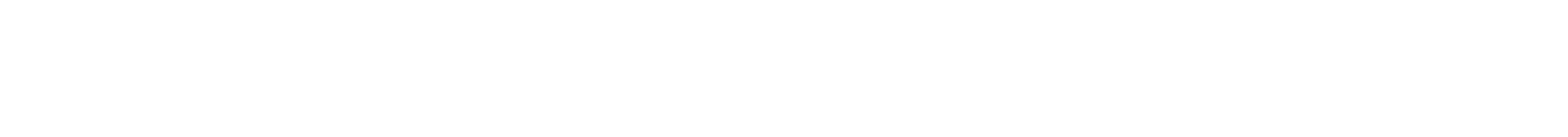 Contact us: info@ecanja.eu | ecanja.eu00:00 – 00:00Sample Session 100:00 – 00:00Sample Session 2Issue 1Issue 2Issue 3Issue 400:00 – 00:00Sample Session 3